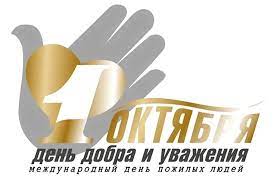 ПЛАН МЕРОПРИЯТИЙ ко ДНЮ ПОЖИЛОГО ЧЕЛОВЕКА«1октября -  День добра и уважения к старшему поколению»№ п/пМероприятие Класс Ответственный 1Час доброты «Хорошо нам рядышком с дедушкой и бабушкой»1-5 Кл. руководителиЧас доброты «Традиции моей семьи», «Семейные ценности»6 -11Кл. руководители2Он-лайн – поздравления «Мы желаем счастья вам» (отправлять в родительские чаты)По желанию классных коллективовКл. руководители3Конкурс рисунков «Большая семья»1-45-7 Кл. руководители Ст. вожатая Науменко А.В.4Фотовыставка «Как много желтых снимков на Руси…» (до 5 фотографий из семейного архива)1-11Кл. руководителиПДО Черменина Т.Н.